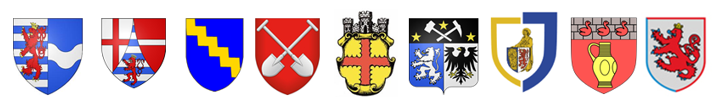 FORMULAIRE DE DEMANDE DE 
PRIME UNIQUE POUR ATTÉNUER LES CONSÉQUENCES ÉCONOMIQUES ET SOCIALES DE LA CRISE SANITAIRE DU CORONAVIRUS (COVID-19) POUR LE SECTEUR DU TOURISMELe demandeur soumet sa demande de prime à l'administration communale dans laquelle se trouve son unité d'établissement au plus tard le 15.05.2021. La demande est soumise de préférence de manière NUMÉRIQUE (le cas échéant, par courrier ou dans la boîte aux lettres de la commune). L'accusé de réception de l'administration communale fait foi. La DEMANDE est déposée dans la commune de Büllingen, Hauptstr. 16, 4760 Büllingen, finanzen@buellingen.be
Identité du demandeur :Demandeur (prénom et nom) : …………………………………………………………………………………………………………. 
Adresse : …………………………………………………………………………………………………………………………………………... 
Peut être joint par téléphone : ………………………………………………………………………………………………………….. 
Courriel du demandeur : ……………………………………………………………………………………………………………………. 
Fonction du demandeur : …………………………………………………………………………………………………………………... En cas de mandat d'un conseiller fiscal / fiduciaire pour remplir le formulaire, veuillez nous envoyer le mandat.Détails de l'unité d’(établissement) :Nom de l'établissement (établissement ou logement) : ...……………………………………………………………………………………………………………………………………………………….…
Adresse de l'établissement : 	
 	Rue : ……………………………………………………………………………………………………………………………………….
 	Code postal : …………………………………………………………………………………………………………………………..
 	Commune : …………………………………………………………………………………….……….……………………………..
Numéro d'entreprise : …………………………………………………………………………………………………………………………Numéro de compte pour le paiement de la prime :IBAN : BE.……………………………………………………………………………………
BIC : ...……………………………………………………………………………………….. 
Titulaire du compte : ………………………………………………………………….Déclaration sur l’honneur 
Je certifie par la présente que (PRENOM/NOM DU DEMANDEUR) ................................................................., 1. (le cas échéant) qu’en tant qu’indépendant à titre complémentaire, je ne suis pas lié à un contrat de travail d'au moins 80 % d'un poste à temps plein.2. que le montant total des aides de minimis accordées à l'entreprise ne dépasse pas 200 000 euros au cours des trois derniers exercices fiscaux. Règlement de minimis : le règlement (UE) n° 1407/2013 de la Commission du 18 décembre 2013 relatif à l'application des articles 107 et 108 du traité sur le fonctionnement de l'Union européenne aux aides de minimis.3. que mon entreprise ne se trouve pas dans l'une des situations juridiques suivantes :  (a) la liquidationb) la cessation(c) la faillited) la liquidation4. que mon entreprise n'a pas de dette envers la commune suite à un recouvrement d'une prime Corona indûment perçue ;5. que mon entreprise a commencé ses activités avant le 1er avril 2020 et qu'elle peut démontrer qu'elle a une unité d’établissement active dans la commune, conformément à la BCE, qui contient l’équipement complet pour pouvoir exercer l’acitivité principale éligible,6. l'exactitude et l'exhaustivité des informations que j'ai fournies dans ce formulaire.SIGNATURE :………………………………………………………………………….………………………………NOM, PRÉNOM : ……………………………………………………………………………………………………DATE ………………………………………. SIGNATURE ...………………………………………………………………………………………………………..NOM, PRÉNOM : …………………………………………………………………………………………………..DATE...………………………………………………………..PROTECTION DES DONNÉES
La commune concernée est le responsable du traitement de vos données conformément au règlement de base sur la protection des données (UE) n° 2016/679 du 27 avril 2016 et à ses règlements d'application. Elle utilise ces données uniquement pour le paiement d'une prime unique destinée à atténuer les conséquences économiques et sociales de la crise sanitaire liée au coronavirus (COVID-19) dans le secteur du tourisme. Vos droits personnels font donc l'objet d'une attention particulière. Vous trouverez de plus amples informations sur la manière de protéger vos droits sur le site web respectif de votre commune. Vous y trouverez également les coordonnées du délégué à la protection des données de votre commune.1Activité de la NACE BEL L'activité est exercée en tant qu'activité principale éligible. L'activité principale est l'activité figurant dans la BCE sous le code NACE de la sécurité sociale ou de la TVA et représentant plus de 50 % du chiffre d'affaires.ANNEXES : Extrait de la BCE avec le détail du code NACE.La preuve que la flotte comprend au moins un autocar, dans le cas des exploitants d'autobus touristiques2Établissements d'hébergement privésSeuls les appartements de vacances enregistrées comme hébergement touristique conformément aux dispositions du décret du 23 janvier 2017 relatif à la promotion du tourisme, ou ayant déposé une demande à cet effet, avec une capacité d'occupation d'au moins 10 personnes qui y est indiquée, seront prises en compte.Nombre d'occupants enregistrés pour un appartement de vacances privé: ………………………….! Pour un hébergement géré par un privé, le formulaire s’arrête ici. Veuillez passer au cadre « déclaration sur l’honneur » et signer le formulaire.
Veuillez signer la demande ci-dessous et veuillez joindre l’attestation d’enregistrement auprès de la CG.3L‘activité est exercée 4Revenus professionnels 2019 - indiquez le montant exact ( + rev. prof. 2020 pour les entreprises créées entre le 01.04.2019 et le 31.03.2020)L'indépendant en activité complémentaire est assimilé à un indépendant à titre principal qui a un revenu professionnel d'au moins 13 847,39 euros en 2019. Le travailleur indépendant est assimilé à un travailleur indépendant à titre complémentaire s’il dispose d'un revenu professionnel compris entre 6 923,69 € et 13 847,39 € en 2019 et qu’il ne travaille pas en tant que salarié dans le cadre d'une relation de travail d'au moins 80 % d'un emploi à temps plein …………………………………. EURO5Cotisations de sécurité sociale versées L'entreprise remplit les obligations relatives au paiement de ses cotisations de sécurité socialeMontant exact en 2021 ……………………………ANNEXE :Attestation de la caisse d'assurance sociale que l'entreprise remplit ses obligations en matière de paiement de ses cotisations d'assurance sociale6Chiffre d’affaires 2019 (chiffres d’affaires 2020 pour les entreprises créées entre le 01.04.2019 et le 31.03.2020)Seules les activités éligibles peuvent être déclarées. Le chiffre d'affaires des activités non éligibles est déduit de la base de calcul. Si une entreprise exerce plusieurs activités principales éligibles dans une même unité d'établissement, le chiffre d'affaires de ces activités éligibles est cumulé pour le calcul de la perte du chiffre d'affaires et pour le calcul de la prime.Détails exacts **FACILITÉS :Déclaration TVA pour le 1er de 2019 respectivement pour le 1er trimestre 2020 pour les entreprises créées entre le 01.04.2019 et le 31.03.2020.Extrait des comptes du premier trimestre 2019, qui ventilent le chiffre d’affaires exact éligible.7Chiffre d'affaires 2021 Seules les activités éligibles peuvent être déclarées. Le chiffre d'affaires des activités non éligibles est déduit de la base de calcul. Si une entreprise exerce plusieurs activités principales éligibles dans une même unité d'établissement, le chiffre d'affaires de ces activités éligibles est cumulé pour le calcul de la perte du chiffre d'affaires et pour le calcul de la prime.Attention*Le secteur de la restauration ou des voyages, qui est fermé, ne doit pas déclarer de chiffre d'affaires en 2021. Cette exonération ne s'applique pas aux entreprises dont le chiffre d'affaires du premier trimestre 2019 est constitué d'au moins 50% d'activités de vente à emporter.Détails exacts **FACILITÉS :Déclaration TVA pour le premier trimestre de 2021Si nécessaire : extrait des comptes du premier trimestre 2021, qui ventile le chiffre d'affaires exact éligible.8Diminution du chiffre d'affaires d'au moins 60 % à la suite des mesures Corona. Seules les activités éligibles peuvent être déclarées. Le chiffre d'affaires des activités non éligibles est déduit de la base de calcul. Si une entreprise exerce plusieurs activités principales éligibles dans une même unité d'établissement, le chiffre d'affaires de ces activités éligibles est cumulé pour le calcul de la perte du chiffre d'affaires et pour le calcul de la prime.Attention*Le secteur de la restauration ou des voyages, qui est fermé, ne doit pas déclarer de chiffre d'affaires en 2021. Cette exonération ne s'applique pas aux entreprises dont le chiffre d'affaires du premier trimestre 2019 est constitué d'au moins 50% d'activités de vente à emporter. C= (B-A) …………………………………………………………Euro(C/A)*100 ……%9*Le secteur de la restauration comprend les entreprises dont l'activité est exercée sous l'un des codes NACE éligibles suivants :a) 56.101 : Restaurant (à service complet) ;b) 56.102 : Restaurant (service restreint) ;c) 56.301 : Cafés et bars ;d) 49.390 : services d'autobus touristiquese) 79.110 : Agence de voyage. *Le secteur de la restauration comprend les entreprises dont l'activité est exercée sous l'un des codes NACE éligibles suivants :a) 56.101 : Restaurant (à service complet) ;b) 56.102 : Restaurant (service restreint) ;c) 56.301 : Cafés et bars ;d) 49.390 : services d'autobus touristiquese) 79.110 : Agence de voyage. 10**- Code 00 : opérations soumises à un régime spécial non assujetties à la TVA.- Code 01, 02, 03 : Toutes les factures client pour lesquelles la TVA est facturée et pour lesquelles vous devez transmettre la TVA à l’état. Il existe trois grilles, en fonction du taux de TVA applicable : 01 TVA à 6%, 02 TVA à 12% et 03 TVA à 21%.- Code 44 : indique la base d'imposition des services fournis à un assujetti dans un autre État membre et pour lesquels cet assujetti est redevable de la TVA (sauf s'ils sont exonérés en vertu de la législation de cet État membre).- code 45 : opérations relatives à des transactions effectuées en Belgique, lorsque la personne à laquelle la transaction est liée paie l'impôt à l'État- code 46 : chiffre d'affaires de toutes les factures indiquant que la TVA belge n'est pas applicable conformément à l'article 39 bis- Code 47 : si le pays tiers n'est pas un pays de l'UE, le chiffre d'affaires n'est pas enregistré sous le code 46 mais sous le code 47.- Code 48 : Montant des notes de crédit émises, calculs négatifs et erreurs matérielles affectant les montants des rubriques 44 et 46.- Code 49 : Notes de crédit émises et calculs négatifs affectant d'autres opérations sortantes.Les revenus ou recettes exceptionnels et non récurrents ne sont pas inclus dans le calcul du chiffre d'affaires.Additionnez les montants du code 00 au code 47 et soustrayez les montants des codes 48 et 49. Inscrivez le montant reçu dans la case " Chiffre d'affaires (hors TVA) de votre déclaration de TVA du premier trimestre 2019 (respectivement du 1er trimestre 2020 pour les entreprises créées entre le 01.04.2019 et le 31.03.2020) et du premier trimestre 2021 ".**- Code 00 : opérations soumises à un régime spécial non assujetties à la TVA.- Code 01, 02, 03 : Toutes les factures client pour lesquelles la TVA est facturée et pour lesquelles vous devez transmettre la TVA à l’état. Il existe trois grilles, en fonction du taux de TVA applicable : 01 TVA à 6%, 02 TVA à 12% et 03 TVA à 21%.- Code 44 : indique la base d'imposition des services fournis à un assujetti dans un autre État membre et pour lesquels cet assujetti est redevable de la TVA (sauf s'ils sont exonérés en vertu de la législation de cet État membre).- code 45 : opérations relatives à des transactions effectuées en Belgique, lorsque la personne à laquelle la transaction est liée paie l'impôt à l'État- code 46 : chiffre d'affaires de toutes les factures indiquant que la TVA belge n'est pas applicable conformément à l'article 39 bis- Code 47 : si le pays tiers n'est pas un pays de l'UE, le chiffre d'affaires n'est pas enregistré sous le code 46 mais sous le code 47.- Code 48 : Montant des notes de crédit émises, calculs négatifs et erreurs matérielles affectant les montants des rubriques 44 et 46.- Code 49 : Notes de crédit émises et calculs négatifs affectant d'autres opérations sortantes.Les revenus ou recettes exceptionnels et non récurrents ne sont pas inclus dans le calcul du chiffre d'affaires.Additionnez les montants du code 00 au code 47 et soustrayez les montants des codes 48 et 49. Inscrivez le montant reçu dans la case " Chiffre d'affaires (hors TVA) de votre déclaration de TVA du premier trimestre 2019 (respectivement du 1er trimestre 2020 pour les entreprises créées entre le 01.04.2019 et le 31.03.2020) et du premier trimestre 2021 ".11Nombre de salariés inscrits à l’ONSS pour le premier trimestre de 2019 (1er trimestre 2020 pour les entreprises crées entre le 01.04.2019 et le 31.03.2020)Il s'agit ici du nombre de travailleurs individuels et non d'équivalents temps plein. Personnel ONSS :……………………………… .ANNEXE :Déclaration ONSS du nombre de salariés inscrits à l’ONSS pour la période janvier, février, mars 2019 (respectivement janvier, février, mars 2020)12Système de caisse enregistreuseLes entreprises qui exploitent un établissement où des repas sont régulièrement consommés ou un établissement de restauration qui fournit régulièrement des services de restauration et qui sont tenus d'avoir un système de caisse enregistreuse conformément à l'article 21bis de l'arrêté royal n° 1 du 29 décembre 1992 relatif aux mesures visant à assurer le paiement de la TVA et à l'article 2bis de l'arrêté royal du 30 décembre 2009 déterminant la définition d'un système de caisse enregistreuse dans le secteur horeca et les conditions auxquelles un tel système doit répondre, ne peuvent recevoir une prime supérieure à 1 500 euros que s'ils respectent les dispositions qui y sont énoncées. Numéro de série du FDM : ………………………………………………Numéro de carte VSC : ……………………………………………………REMARQUECONTRÔLELa commune peut vérifier la véracité, entre autres, de la diminution du chiffre d'affaires déclarée par l'entreprise au moyen des données administratives et des comptes de l'entreprise, tant avant que pendant les cinq années suivant le paiement de la prime. Ces informations peuvent également être demandées à des sources de données fédérales ou régionales.Le contrôle des informations transmises par l'administration communale sera effectué conformément aux articles 181 et 182 du décret communal du 23 avril 2018. Les éventuels recouvrements seront effectués conformément à l'article 183 du même décret.Les entreprises doivent rembourser à la commune les subventions qu'elles ont indûment reçues. REMARQUECONTRÔLELa commune peut vérifier la véracité, entre autres, de la diminution du chiffre d'affaires déclarée par l'entreprise au moyen des données administratives et des comptes de l'entreprise, tant avant que pendant les cinq années suivant le paiement de la prime. Ces informations peuvent également être demandées à des sources de données fédérales ou régionales.Le contrôle des informations transmises par l'administration communale sera effectué conformément aux articles 181 et 182 du décret communal du 23 avril 2018. Les éventuels recouvrements seront effectués conformément à l'article 183 du même décret.Les entreprises doivent rembourser à la commune les subventions qu'elles ont indûment reçues. REMARQUECONTRÔLELa commune peut vérifier la véracité, entre autres, de la diminution du chiffre d'affaires déclarée par l'entreprise au moyen des données administratives et des comptes de l'entreprise, tant avant que pendant les cinq années suivant le paiement de la prime. Ces informations peuvent également être demandées à des sources de données fédérales ou régionales.Le contrôle des informations transmises par l'administration communale sera effectué conformément aux articles 181 et 182 du décret communal du 23 avril 2018. Les éventuels recouvrements seront effectués conformément à l'article 183 du même décret.Les entreprises doivent rembourser à la commune les subventions qu'elles ont indûment reçues. 